2.1.1 Bedrijfsnaam, logo en doelgroep. 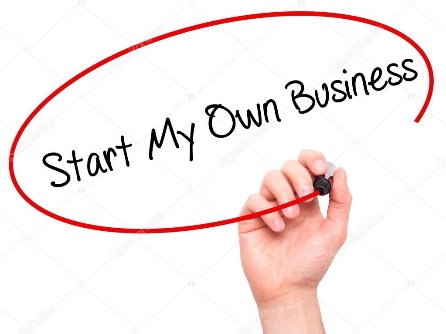 Onze bedrijfsnaam:(Let op! Hebben jullie gecontroleerd of deze niet al bestaand (zie wikiwijs)?Waarom wij voor deze naam hebben gekozen:Dit is ons logo:Wij hebben gekozen voor deze vormgeving van het logo omdat:Dit is onze doelgroep:(Omschrijf deze zo specifiek mogelijk).